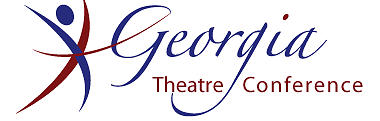 Undergraduate Design Competition 2020GUIDELINESHOW TO ENTER – ALL AREASPre-ConventionTHIS COMPETITION IS RESTRICTED TO UNDERGRADUATE DESIGNERS AND STAGE MANAGERS ONLY.Your school need not be an institutional member of the Georgia Theatre Conference (GTC); however, you must be currently enrolled in an undergraduate program in the state of Georgia.You must pre-register for the convention.You must pre-register for the design competition by Monday, November 2, 2020. No “walk-in” entries will be accepted. You may enter only one (1) project in each competition category.You may enter either a class project or a realized production.Carefully read these guidelines for your specific area and prepare your materials accordingly.We reserve the right to refuse to exhibit entries that do not adhere to the stated criteria.During the ConventionAfter the adjudication, the adjudicators will do a talk back with each participant. These will be held individually, by zoom, and will be scheduled during the conference at a time mutually convenient for both parties. The talk backs must be complete by Saturday, November 7th at 3pm.Barring exceptional circumstances, entrants must be present for their scheduled talk back.DISPLAY GUIDELINES Digital submission guideline: You may choose to submit your entry as a webpage, document, or video.Please do not display your school’s name, your business card, or resume. However, if your school’s name is already in your title blocks, you do not have to remove it.Please place your name and contact information on the rear of all display items.The video upload field will work with most popular file types. Unfortunately, MKV is not supported. The maximum file size accepted is 2 GB.Helpful HintsYour work will be critiqued on both content and presentation. This is a competition, but more importantly, an opportunity to receive a new opinion and perspective on your work and growth as a designer, technician or stage manager.Be neat, be presentable, but do not let your presentation overshadow your content.Additional drawings and sketches can and should be a part of your presentation.  A notebook of additional materials is often very appropriate. Edit and proofread your Design Statement. Be concise.  Remember that you will not be “in the room” during the adjudication, so as explanations are helpful please include them as part of your display.The adjudicator(s) will carefully review each entrant’s work, giving special consideration to the merits of the design concept and how that concept has been translated visually or aurally into the design work that is presented. The adjudicator(s) will assess the quality of the design, the clarity of the conceptual statement, the graphical presentation (renderings, sketches, models, drafting), the research (specifically considering how it ties into the design) and the overall presentation of the work.  A stage manager’s materials will be critiqued based on the merit of the materials presented; the adjudicator will have not seen your production or the execution thereof, so they will not take this aspect into consideration for this competition.AwardsEach Category will present three awards being First Prize, Runner Up, and Second Runner Up.First prize will carry an award of $100.00First Place winners in each category will be announced at the conference Awards CeremonyCriteria for Costume Design Entries:Minimum requirements:Six (6) to eight (8) color costume sketches/renderingsEach plate must be swatched; swatches must be securely attached.Plates should be no smaller than 10”x15” and no larger than 24”x35”.More than one costume may be shown on a plate.Plates not rendered on board or heavy paper should be mounted on a rigid backing (matting is optional).Each plate must be clearly labeled with show title, character(s), act/scene, and designer’s signature.Design Statement: one typed half-page or less describing your approach to the design.Suggested elements:Research materials and preliminary sketches.A costume plot.Matted or mounted production photographs, if the design was realized.Criteria for Costume Craft Entries:Minimum requirements:You may enter 2 areas, or you may have several pieces judged together, i.e. 3 hatsSubmit/present a design project, which clearly tell the story of the process, evolution, and the art of the design. Choose the following materials below that best articulate your project process:A design statement- document of the conceptual approach and collaborative process. (A minimum of one half-page or less describing creating the item and any problems that you solved in doing so.)Research materialsInspirational imagesPreliminary sketchesFinal rendering(s)Working drawings/materials- i.e. pattern drafting, fabric swatches, trims etc.Photos of your processProduction photos or final photos of your projectCrafts will be judged, at a minimum. On the following criteria: Quality of craftsmanship and finishHistorical accuracy (if applicable) and research showing suchAppropriateness of craft, if from a productionInventive use of material or techniques in creating the craftCriteria for Lighting Design Entries:Minimum requirements:Appropriate design concept imagery (sketches, photographs, etc)Light plot drawn in ½”=1’ or ¼”=1’ scale using USITT standard symbols.Plot should be no larger than 24”x36”.Appropriate Dimmer / Channel / Instrument HookupsIndications of color through gel samples.Mounted or matted production photographs if realized design.Design Statement: typed statement, one half-page or less, of your approach to the design.Suggested elements:Hanging sectionResearch materialsPreliminary sketchesCue sheetsStory boardsMagic Sheets / FX PlotsCriteria for Scenic Design Entries:Minimum requirements:Ground plan in ½”=1’ or ¼”-1’ scale.Ground plan should be no larger than 24”x36”.Matted or mounted color renderings or painters elevation (maximum of six [6]), and/or painted model.Renderings should be no smaller than 15”x20” and no larger than 24”x36”.Models should be either ½”=1’ or ¼”=1’ scale.Design Statement: typed one half-page or less statement of your approach to the design.Suggested elements:Research materials and preliminary sketches.A full drafting package including ground plan, elevations, sections, and detail drawings.Drafting should be no larger than 24”x36”.Matted or mounted production photographs, if the design was realized.Criteria for Props Entries:Minimum requirements:Images of properties from a production OR project unrelated to specific production.Sketches with dimensions, true to the item.Design Statement: One half page or less of your process and any problems that you solved in doing so.Suggested elements:Process images with details of steps taken to produce item.Research images used to craft the item. Criteria for Stage Management Entries:Minimum requirements:The following items can be in single or multiple bindersPrompt / Blocking Script(s)SchedulesContact SheetsRehearsal / Show ReportsSuggested Elements:Production and Design Meeting NotesSign in sheets Pre / Post / Intermission ChecklistsProduction Correspondence Matted or mounted production photographs, if the production was realized.Criteria for Sound Design Entries:	All applicants will present both an audio and written presentation of their sound design.Audio Presentation:Audio files submitted should represent the overall design of the show. This could consist of audio samples of the following-Cues built or recordedMusic compiled or created Atmospheric soundscapes used in the production	The compiled audio samples can be interesting to listen to on their own and may consist of multiple samples of 	sound(s) and/or music combined in a creatively effective presentation. If a single audio file encompassing the 	production is submitted, the entire length should be no longer than three minutes.Written Presentation:Applicants should include a concept statement, one page or less, detailing the overall approach to the design. They may also wish to discuss any obstacles or unforeseen challenges that they needed to overcome in order to achieve a successful final product. The following paperwork should also be submitted-Cue sheetA ground plan of the production showing speaker locations, placements, and signal flowAny accompanying documentation about the research supporting the overall design or design process	Paperwork and/or production photos should accompany the audio submissions in order to give the viewer a 	complete understanding of the overall sound design. 